2022 - 2023 ACIPPrattville Kindergarten School"Advancing Autauga County Today, Tomorrow, Together"The mission of Prattville Kindergarten School is to provide an inclusive, creative, diverse, and safe learning environment that positively develops the whole child.We believe all students can learn given equitable opportunities.  It is our responsibility to prepare students for the future and provide a safe and secure learning environment.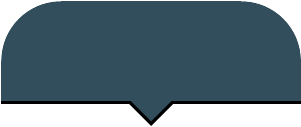 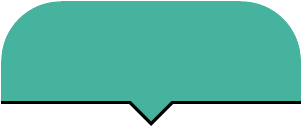 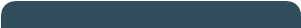 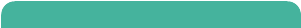 Improve Reading and Math student achievement as evidenced by 75% of students scoring benchmark on the April STAR Early Literacy and Math assessment.Improve school culture to positively impact student achievement.Implement highly effective instructional strategies.Implement effective professional development for teachers.Utilize technologies for communication, instruction, skill reinforcement and assessment.Address attendance issues of students and staff.Address increased student discipline and social/emotional needs.Educate and actively involve parents and the community in the educational process.Address safety issues to ensure a safe learning environment.Encourage and increase opportunities for teacher collaboration.STAR Early Literacy and Math AssessmentAutauga County  Report Card ChecklistPKS Writing RubricSTAR Reading CBM DataWalk-Through Data ResultsLesson PlansPD Sign-In Sheets and AgendasTeacher Observation and Evaluation ResultsProgram Usage ReportsREMIND ReportsSTAR Early Literacy and Math AssessmentAutauga County  Report Card ChecklistPKS Writing RubricSTAR Reading CBM DataPowerSchools Attendance ReportsAttendance Team Meeting Sign-Ins and AgendasCounselor ReferralsSIR ReportPowerSchools Student Incident ReportWeekly Behavior Goal SheetsPositive Behavior Team Sign-Ins and MeetingsProfessional Development Sign-Ins and AgendasParent/Community Sign-In SheetsObservationsInvitations/CommunicationParental Involvement Team Sign-Ins and AgendasSafety Team Sign-Ins and AgendasNSide DocumentationSchool Safety PlanWalk-Through Data ResultsLesson PlansTeacher Observation and Evaluation ResultsSign-In Sheets and Agendas